Kurs an derKaufmännischen Schule LörrachEhrenwörtliche ErklärungHiermit erkläre ich, dass ich die vorliegende Arbeit mit dem Themaselbstständig und ohne Benutzung anderer als der angegebenen Quellen und Hilfsmittel angefertigt habe.Alle Stellen, die wörtlich oder sinngemäß aus veröffentlichten und nicht veröffentlichten Schriften entnommen wurden, sind als solche kenntlich gemacht.Ich versichere zudem, dass die eingereichte elektronische Fassung mit der gedruckten Fassung übereinstimmtDie Arbeit ist in gleicher oder ähnlicher Form oder auszugsweise im Rahmen einer anderen Prüfung noch nicht vorgelegt worden., Hinweis zum Umfang der ArbeitDer Textteil der vorliegenden Arbeit - beginnend mit der Einleitung bis ausschließlich Quellenverzeichnis - umfasst  Seiten.InhaltEhrenwörtliche Erklärung	IIInhalt	IIIAbkürzungsverzeichnis	IVAbbildungsverzeichnis1	VTabellenverzeichnis	VI1	Einleitung (Beispiel)	11.1	Vorstellung des Themas	11.2	Themenabgrenzung und Problemstellung	11.3	Zielsetzung der Arbeit	11.4	Vorgehensweise und Aufbau der Arbeit	12	Theoretische Grundlagen und Wissenschaftliche Vorgehensweise	22.1	Die erste Überschrift im zweiten Kapitel (Ebene 2)	22.2	Die zweite Überschrift im zweiten Kapitel (Ebene 2)	22.2.1	Die erste Überschrift der dritten Ebene (Ebene 3)	22.2.2	Die zweite Überschrift der dritten Ebene (Ebene 3)	23	Analyse	33.1	Die erste Überschrift im dritten Kapitel (Ebene 2)	33.2	Die zweite Überschrift im dritten Kapitel (Ebene 2)	34	Ableitung von…	44.1	Die erste Überschrift im vierten Kapitel (Ebene 2)	44.2	Die zweite Überschrift im vierten Kapitel (Ebene 2)	45	Fazit	55.1	Zusammenfassung	55.2	Ausblick	56	Literaturverzeichnis	XAnhang	XIAnhang 1	XIAbkürzungsverzeichnisOptionalNur themenspezifische Abkürzungen hier auflisten, keine allgemeingültigen Abkürzungen! (z. B., etc., usw.)AbbildungsverzeichnisAbbildung 1: Hier steht die Beschriftung der Abbildung	1TabellenverzeichnisTabelle 1: Hier steht die Beschriftung der Tabelle	2Einleitung (Beispiel)Vorstellung des ThemasHier beginnt das erste Kapitel ihrer GFS…Themenabgrenzung und ProblemstellungDies ist ein Beispiel für den Bild-Platzhalter. Dieser kann jederzeit durch eine entsprechende Abbildung ersetzt werden. Die Beschriftung ist bereits vorhanden, die Abbildung wird im Abbildungsverzeichnis aufgeführt.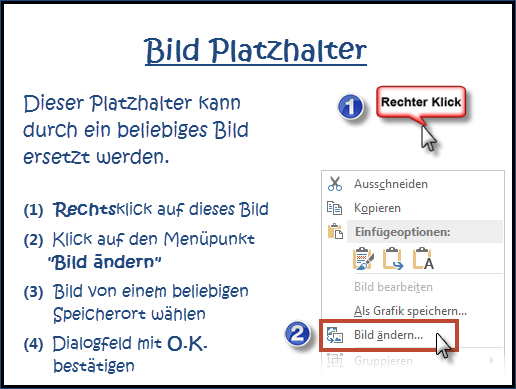 Abbildung 1: Hier steht die Beschriftung der AbbildungZielsetzung der ArbeitHier steht der Text ihrer GFS…Vorgehensweise und Aufbau der Arbeit Hier steht der Text ihrer GFS…Theoretische Grundlagen und Wissenschaftliche VorgehensweiseDie erste Überschrift im zweiten Kapitel (Ebene 2)Hier beginnt das zweite Kapitel ihrer GFS…Die zweite Überschrift im zweiten Kapitel (Ebene 2)Hier steht der Text ihrer GFS…Die erste Überschrift der dritten Ebene (Ebene 3)Hier steht der Text ihrer GFS…Die zweite Überschrift der dritten Ebene (Ebene 3)Hier steht der Text ihrer GFS…Dies ist ein Beispiel für den Tabellen-Platzhalter. Die Tabelle kann mit beliebigen Informationen gefüllt und erweitert werden. Die Beschriftung ist bereits vorhanden, die Tabelle wird im Tabellenverzeichnis aufgeführt.Tabelle 1: Hier steht die Beschriftung der TabelleAnalyseDie erste Überschrift im dritten Kapitel (Ebene 2)Hier beginnt das dritten Kapitel ihrer GFS…Die zweite Überschrift im dritten Kapitel (Ebene 2)Hier steht der Text ihrer GFS…Ableitung von…Die erste Überschrift im vierten Kapitel (Ebene 2)Hier beginnt das vierte Kapitel ihrer GFS…Die zweite Überschrift im vierten Kapitel (Ebene 2)Hier steht der Text ihrer GFS…FazitZusammenfassungHier beginnt das fünfte Kapitel ihrer GFS…AusblickAnhangAnhang 1Video bietet eine leistungsstarke Möglichkeit zur Unterstützung Ihres Standpunkts. Wenn Sie auf "Onlinevideo" klicken, können Sie den Einbettungscode für das Video einfügen, das hinzugefügt werden soll.Sie können auch ein Stichwort eingeben, um online nach dem Videoclip zu suchen, der optimal zu Ihrem Dokument passt. Damit Ihr Dokument ein professionelles Aussehen erhält, stellt Word einander ergänzende Designs für Kopfzeile, Fußzeile, Deckblatt und Textfelder zur Verfügung.